МИНОБРНАУКИ РОССИИФЕДЕРАЛЬНОЕ ГОСУДАРСТВЕННОЕ БЮДЖЕТНОЕ ОБРАЗОВАТЕЛЬНОЕ УЧРЕЖДЕНИЕ ВЫСШЕГО ОБРАЗОВАНИЯ«ВОРОНЕЖСКИЙ ГОСУДАРСТВЕННЫЙ УНИВЕРСИТЕТ» (ФГБОУ ВО «ВГУ»)УТВЕРЖДАЮЗав.кафедрой общей и социальной психологии	Гайдар К.М..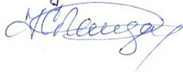 подпись27.05.2024 г.РАБОЧАЯ ПРОГРАММА УЧЕБНОЙ ДИСЦИПЛИНЫ	Б1.О.10 Методологические проблемы психологии	Код и наименование дисциплины в соответствии с Учебным планомКод и наименование направления подготовки:37.04.01 Психология	_____________________Магистерская программа: Психологическое сопровождение развития личности в социальной сфереКвалификация выпускника: магистр	Форма обучения: очно-заочная	Кафедра, отвечающая за реализацию дисциплины: общей и социальной	 психологии факультета философии и психологии	 Составители программы: Лисова Екатерина Николаевна, канд. психол.наук,	ФИО, ученая степень, ученое званиеРекомендована: научно-методическим советом факультета философии и	  психологии, протокол № 1400-05 от 29.05.2024	наименование рекомендующей структуры, дата, номер протокола______________________________________________________________________отметки о продленииУчебный год: 2024/25_	Семестр(-ы): 1_Цели и задачи учебной дисциплины:Целью освоения учебной дисциплины является: углубленно изучить методологические проблемы современной психологии и основные методологические подходы к постановке и решению исследовательских психологических проблем.Задачи учебной дисциплины:расширение знаний о методологических проблемах – предмета, метода и принципов – в современной психологии;освоение основных парадигм современной науки и их представленности в современной психологии;владение критериями различения основных идеалов рациональности на разных стадиях науки и при построении фундаментального психологического исследования;углублённое изучение основных методологических дискуссий о фундаментальных проблемах психологической науки и осознание их роли для написания собственной магистерской диссертации;формирование навыков использования методологических принципов для разработки программы психологического исследования.Место учебной дисциплины в структуре ОПОП:Дисциплина «Методологические проблемы психологии» относится к обязательной части Блока 1.Специальные требования к входным знаниям, умениям и компетенциям не предъявляются.Учебная дисциплина “Методологические проблемы психологии” является предшествующей для следующих дисциплин: “Качественные и количественные методы исследования в психологии”.Планируемые результаты обучения по дисциплине/модулю (знания, умения, навыки), соотнесенные с планируемыми результатами освоения образовательной программы (компетенциями) и индикаторами их достижения:Объем дисциплины в зачетных единицах/часах (в соответствии с учебным планом) — 3 ЗЕТ_/_108 часа.Форма промежуточной аттестации (зачет/экзамен) – экзамен.Трудоемкость по видам учебной работы:Содержание дисциплины:Темы (разделы) дисциплины и виды занятий:Методические указания для обучающихся по освоению дисциплиныОсвоение дисциплины предполагает не только обязательное посещение обучающимися аудиторных занятий (лекций, семинарских и практических занятий) и активную работу на них, но и самостоятельную учебную деятельность, на которую отводится 40 часов в семестре, а также работу при подготовке к промежуточной аттестации – экзамену (отводится 36 часов).Самостоятельная  учебная  деятельность  обучающихся  по  дисциплине«Методологические проблемы психологии» предполагает изучение и конспектирование рекомендуемой преподавателем литературы по вопросам семинарских и практических занятий (приведены выше), подготовку к текущим аттестациям (контрольным работам) (примеры см. ниже).Вопросы семинарских и практических занятий обсуждаются на занятиях в виде устного опроса – индивидуального и фронтального. При подготовке к семинарским и практическим занятиям обучающимся важно помнить, что их задача, отвечая на основные вопросы плана занятия и дополнительные вопросы преподавателя, показать свои знания и кругозор, умение логически построить ответ, владение монологической речью и иные коммуникативные навыки, умение отстаивать свою профессиональную позицию. В ходе устного опроса выявляются детали, которые по каким-то причинам оказались недостаточно осмысленными студентами в ходе учебных занятий. Тем самым опрос выполняет важнейшиеобучающую, развивающую и корректирующую функции, позволяет студентам учесть недоработки и избежать их при подготовке к экзамену.Конспектирование рекомендуемых преподавателем литературных источников предназначено для более глубокого и осмысленного усвоения обучающимися теоретического материала. Одна из главных задач обучающегося– научиться отбирать из психологического текста главные мысли и положения. Конспект не должен сводиться ни к сплошному переписыванию рекомендованного источника, ни к его тезисному изложению, напоминающему план.Все выполняемые обучающимися самостоятельно задания (контрольных работ) подлежат последующей проверке преподавателем с использованием определенных критериев (содержатся в пункте 20.1). Результаты текущих аттестаций учитываются преподавателем при проведении промежуточной аттестации (экзамена).Перечень основной и дополнительной литературы, ресурсов интернет, необходимых для освоения дисциплиныа) основная литература:б) дополнительная литература:в) информационные электронно-образовательные ресурсы (официальные ресурсы интернет):Перечень	учебно-методического	обеспечения	для	самостоятельной работыОбразовательные технологии, используемые при реализации учебной дисциплины, включая дистанционные образовательные технологии (ДОТ), электронное обучение (ЭО), смешанное обучениеПри реализации дисциплины используются следующие образовательные технологии: логическое построение дисциплины, установление межпредметных связей, обозначение теоретического и практического компонентов в учебном материале, актуализация личного и учебно-профессионального опыта обучающихся. Применяются разные типы лекций (вводная, обзорная, информационная, проблемная), семинарских и практических занятий (проблемные, дискуссионные, занятия-практикумы и др.). На занятиях используются следующие интерактивные формы: деловые игры, групповое обсуждение, метод case-stady (анализ и решение профессиональных ситуационных задач).Применяются электронное обучение и дистанционные образовательные технологии в части освоения материала лекционных, семинарских и практических занятий, самостоятельной работы по отдельным разделам дисциплины, прохождения текущей и промежуточной аттестации. Обучающиеся используют электронные ресурсы портала «Электронный университет ВГУ» – Moodle:URL:http://www.edu.vsu.ru/, а именно электронный курс «Методологические проблемы психологии» (URL:https://edu.vsu.ru/course/view.php?id=8602).Для реализации учебной дисциплины используются следующие информационные технологии, включая программное обеспечение и информационно-справочные системы:Для реализации учебной дисциплины используются следующие информационные технологии, включая программное обеспечение и информационно-справочные системы:Аппаратно-программный	психодиагностический	комплекс«Мультипсихометр». Контракт № 3010-07/44-20 от 29.06.2020 с ООО «РУССКИЙ ИНТЕГРАТОР» (Воронеж); бессрочный.Программный комплекс «Psychometric Expert–9 Practic+ версии» (на 15 пользователей). Контракт № 3010-07/41-20 от 23.06.2020 с ООО «РУССКИЙ ИНТЕГРАТОР» (Воронеж), неисключительные (пользовательские) лицензионные права, бессрочная лицензия.Прикладной пакет программ статистического анализа данных (начального уровня) Statistica Basic Academic 13.0 for Windows Ru (локальная версия на 15 пользователей). Контракт № 3010-07/41-20 от 23.06.2020 с ООО «РУССКИЙ ИНТЕГРАТОР» (Воронеж), бессрочная лицензия для локальной установки.Прикладной пакет программ статистического анализа данных (углубленного уровня) Statistica Ultimate Academic 13.0 for Windows Ru (локальная версия на 11 пользователей). Контракт № 3010-07/41-20 от 23.06.2020 с ООО «РУССКИЙ ИНТЕГРАТОР» (Воронеж), бессрочная лицензия для локальной установки.ПО Интерактивное учебное пособие «Наглядная математика». Контракт № 3010-07/22-16  от  23.03.2016  с  ООО  «Информационные  технологии»  (ООО«Интех», Воронеж); бессрочный.Неисключительная лицензия на ПО Microsoft Office ProPlus 2019 RUS OLP NL Acdmc. Договор №3010-16/24-19 от 01.04.2019 с ООО «БалансСофт Проекты» (Ульяновск); бессрочный.WinPro 8 RUS Upgrd OLP NL Acdm. Договор №3010-07/37-14 от 18.03.2014 с ООО «Перемена» (Воронеж); бессрочная лицензия.Программы для ЭВМ МойОфис Частное Облако. Лицензия Корпоративная на пользователя для образовательных организаций. Договор №3010-15/972-18 от 08.11.2018 с АО «СофтЛайн Трейд» (Москва); лицензия бессрочная.Справочная правовая система «Консультант Плюс» для образования, версия сетевая. Договор о сотрудничестве №14-2000/RD от 10.04.2000 с АО ИК«Информсвязь-Черноземье» (Воронеж); бессрочный.Справочная правовая система «Гарант – Образование», версия сетевая. Договор о сотрудничестве №4309/03/20 от 02.03.2020 с ООО «Гарант-Сервис» (Воронеж); бессрочный.Материально-техническое обеспечение дисциплиныАудитория для проведения занятий лекционного типа, текущего контроля и промежуточной аттестации (г.Воронеж, проспект Революции, д.24, ауд. 308): Специализированная мебель, интерактивная доска Smart SBM685 в комплекте с проектором Optoma W312 и программным обеспечением «Наглядная математика»; ноутбук HP 630.Лаборатория практической психологии для проведения занятий семинарского типа, помещение для хранения и профилактического обслуживания учебного оборудования (г. Воронеж, проспект Революции, д. 24, ауд. 307(4)): специализированная мебель, профессиональный компьютерный полиграф (ПКП)«Диана-04» в базовой комплектации с креслом для полиграфического обследования СКО-02; оборудование для проведения психодиагностического исследования – программный комплекс «Psychometric Expert–9 Practic+ версии»; аппаратно-программный психодиагностический комплекс «Мультипсихометр»; компьютерные психодиагностические методики (Методика экспресс-диагностики Мороз, Методика экспресс-диагностики Сигнал, Психосемантическая диагностика скрытой мотивации (ПДСМ), Ко-терапевтическая система Келли-98, Комплексная социально-психологическая диагностика группы и др.), устройство психофизиологического    тестирования    «Психофизиолог»    УПФТ-1/30-«Психофизиолог»,  комплект  для  комплексной  аудиовизуальной  стимуляции«Профессиональный», аппарат психоэмоциональной коррекции АПЭК-6, цветодинамический проектор «Плазма-250», аппарат аудиовизуальной стимуляции типа «Voyager», прибор биологической обратной связи «Релана»; 1 компьютер Intel Celeron CPU; ноутбук Dell Inspiration, ноутбук ASUS X51RL, ноутбук HP Probook 450 G6; принтер HP Laser Jet 1300; сканер Hewlett Packard, экран для проектора.Компьютерный класс (кабинет информационных технологий № 2) для проведения индивидуальных и групповых консультаций, аудитория для самостоятельной работы, помещение для хранения и профилактического обслуживания учебного оборудования (г. Воронеж, проспект Революции, д. 24, ауд. 303): специализированная мебель, 15 персональных компьютеров CORE I5- 8400 / B365M PRO4 / DDR4 8GB / SSD 480GB / DVI/HDMI/VGA/450Вт / Win10pro /GW2480, интерактивная панель Lumien, 75", МФУ лазерное HP LaserJet Pro M28w(W2G55A).Оценочные средства для проведения текущей и промежуточной аттестацииПорядок оценки освоения обучающимися учебного материала определяется содержанием следующих разделов дисциплины:Типовые оценочные средства и методические материалы, определяющие процедуры оцениванияТекущий контроль успеваемостиКонтроль	успеваемости	по	дисциплине	осуществляется	с	помощью следующих оценочных средств: контрольных работ.Комплект заданий для контрольной работы № 1Темы: «Общая характеристика методологических проблем психологии»;«Уровень	конкретно-научной	методологии	психологии»;	«Методологические дискуссии в психологии как фактор ее развития».Вариант 1Проблема	метода	в	психологии.	Сравнительный	анализ	разных классификаций исследовательских методов в психологии.Мультипарадигмальность психологической науки.Вариант 2Методологические	принципы	в	психологическом	исследовании. Проблема горизонтального и вертикального комплексирования методологии.Гуманистическая психология и гуманитарная парадигма в психологии.Комплект заданий для контрольной работы № 2Тема:	«Уровень	конкретно-научной	методологии	психологии»,«Методологические	дискуссии	в	психологии	как	фактор	её	развития»,«Построение методологических основ научного исследования».Вариант 1Критерии прогресса психологического знания.Выбор методологических подходов и принципов сообразно традициям в данной области исследований и логике его методологического аппарата.Вариант 2Обоснование использование методологии в теоретической и эмпирической части научного исследования.«Оппонентный круг» и его роль в развитии научной мысли. Описание технологии проведения.Текущие аттестации проводятся в соответствии с Положением о текущей аттестации обучающихся по программам высшего образования Воронежского государственного университета – в форме контрольных работ. Критерии оценивания приведены ниже. Контрольные работы выполняются во время аудиторных занятий в виде письменных работ с последующей проверкой преподавателем.Результаты текущих аттестаций учитываются преподавателем при проведении промежуточной аттестации (экзамена).В условиях применения электронного обучения и дистанционных образовательных технологий все выполняемые задания текущих аттестаций (контрольные работы, практические задания) обучающиеся вывешивают для проверки в личных кабинетах в электронном курсе «Методологические проблемы психологии».    –    URL:https://edu.vsu.ru/course/view.php?id=8602    (портал«Электронный университет ВГУ». – Moodle:URL:http://www.edu.vsu.ru/).Требования к выполнению заданий (шкалы и критерии оценивания).Критерии оценки компетенций (результатов обучения) при текущей аттестации (контрольной работе):оценка «отлично» выставляется, если не менее чем на четыре пятых всех заданий контрольной работы даны правильные, полные и глубокие ответы, раскрывающие уверенное знание студентом понятий, законов, закономерностей, принципов, фактов, содержащихся в конкретных материалах по теме; высокую сформированность у него аналитико-синтетических операций и их успешное применение при изложении изучаемого материала; умение использовать теоретические знания при трактовке и объяснении практических ситуаций, а также представлять собственную профессиональную позицию;оценка «хорошо» выставляется, если не менее чем на две трети всех заданий контрольной работы даны правильные, полные и глубокие ответы, раскрывающие достаточное знание студентом понятий, законов, закономерностей, принципов, фактов, содержащихся в конкретных материалах по теме; хорошую сформированность у него аналитико-синтетических операций и в целом их адекватное применение при изложении изучаемого материала; хорошо или недостаточно сформированное умение использовать теоретические знания при трактовке и объяснении практических ситуаций, а также недостаточную ясность собственной профессиональной позиции;оценка «удовлетворительно» выставляется, если правильно выполнено не менее половины всех заданий контрольной работы, при этом допускаетсянедостаточная полнота и глубина ответов, в которых студентом продемонстрирован необходимый минимум знаний понятий, законов, закономерностей, принципов, фактов, содержащихся в конкретных материалах по теме; слабая сформированность у него аналитико-синтетических операций, затруднения в их применении при изложении изучаемого материала; фрагментарное использование теоретических знаний при трактовке и объяснении практических ситуаций, несформированность собственной профессиональной позиции;оценка «неудовлетворительно» выставляется, если с минимально необходимым уровнем решения выполнено менее половины всех заданий контрольной работы, ответы демонстрируют незнание или поверхностное знание студентов понятий, законов, закономерностей, принципов, фактов, содержащихся в конкретных материалах по теме; несформированность у него аналитико- синтетических операций; неумение использовать теоретические знания при трактовке и объяснении практических ситуаций, несформированность собственной профессиональной позиции.Количественная шкала оценок:оценка «отлично» выставляется, если безошибочно выполнено не менее 80% заданий контрольной работы, качество решения которых соответствует критерию оценки «отлично»;оценка «хорошо» выставляется, если безошибочно выполнено не менее 66% и не более 79% заданий контрольной работы, качество решения которых соответствует критериям оценки «отлично» или «хорошо»;оценка «удовлетворительно» выставляется, если безошибочно выполнено не менее 50% и не более 65% заданий контрольной работы, качество решения   которых  соответствует  критериям   оценки  «хорошо»   или«удовлетворительно»;оценка «неудовлетворительно» выставляется, если безошибочно выполнено менее 50% заданий контрольной работы, качество решения которых соответствует	критериям	оценки	«удовлетворительно»	или«неудовлетворительно».Промежуточная аттестацияПромежуточная аттестация по дисциплине (экзамен) осуществляется с помощью следующих оценочных средств: теоретических вопросов.Описание технологии проведенияПромежуточная аттестация проводится в соответствии с Положением о промежуточной аттестации обучающихся по программам высшего образования. В контрольно-измерительный материал включаются два теоретических вопроса, позволяющих оценить уровень полученных знаний, умений, навыков.В условиях применения электронного обучения и дистанционных образовательных технологий экзамен проводится с использованием портала«Электронный   университет   ВГУ»   –   Moodle:URL:http://www.edu.vsu.ru/,электронный курс «Методологические проблемы психологии» (URL:https://edu.vsu.ru/course/view.php?id=8602) в форме устного ответа на вопросы. При этом перечень вопросов к экзамену не меняется. Для оценивания результатов обучения на экзамене используются следующие показатели:знание состояния и методологических проблем современной психологии;умения критически оценивать результаты исследования, исходя из использованных методологических его основ; комплексировать методологические принципы и методы;владение алгоритмами применения методологических принципов и методов психологии.Для	оценивания	результатов	обучения	на	экзамене	используется	4- балльная		шкала:		«отлично»,		«хорошо»,		«удовлетворительно»,«неудовлетворительно».Соотношение показателей, критериев и шкалы оценивания результатов обучения:20.3 Фонд оценочных средств сформированности компетенций студентов, рекомендуемый для проведения диагностических работОПК-1 Способен организовывать научное исследование в сфере профессиональной деятельности на основе современной методологииОПК-1.1 Применяет методологические принципы для разработки программы и проведения научного исследованияЗнать: состояние и методологические проблемы методологии современной психологииУметь: критически оценивать результаты исследования, исходя из использованных методологических его основ; комплексировать методологические принципы и методыВладеть: алгоритмами применения методологических принципов и методов психологииПеречень заданий для оценки сформированности индикатора компетенции ОПК-1.1:1) закрытые задания (тестовые, средний уровень сложности):1.	Конкретный способ, прием исследования - это...:1)	методологический принцип2)	теоретический принцип3)	методика 4)	методология2. Методологической проблемой психологии является1)	психоаналитическая трактовка личности2)	 отбор и рекрутирование испытуемых для проведения психологического исследования3)	соотношение установки и поведения личности4)	Соотнесение предмета и метода психологического исследования с позиции того, что изучает психологии и каким именно объективным методом это доступно для изучения3. Рассматривая в качестве предмета психологии сознание, представители интроспекционизма предлагали обследовать1)	животных2)	группы3)	животных и человека4)	себя4. Ценностные основания научного исследования определяются его1)	методологией2)	теорией3)	идеологией4)	методологией5. Для реализации системного подхода в научной работе в отличие от структурного анализа необходимо1)	выявить характер  развития изучаемого явления2)	описать уровневое строение изучаемого явления3)	раскрыть детерминацию изучаемого явления4)	проанализировать и внешнюю, и внутреннюю организацию изучаемого феномена6. Квалифицируйте по признакам статус психологии как гуманитарной дисциплины1)	ориентация на объяснение изучаемого явления2)	применение эксперимента3)	использование качественных показателей изучаемых явления4)	построение по образцу естественных наук7. Какой методологический принцип должен быть заявлен в исследовании экспериментального характера?1)	единства сознания и деятельности2)	детерминизма3)	развития4)	системности8. Какую форму организации исследования желательно использовать, если исследование построено согласно принципу развития?1)	лонгитюдную2)	сравнительную3)	комплексную4)	контролируемую9. В эмпирической части научного исследования, построенного на основании методологического принципа единства сознания и деятельности аспект деятельности (поведения) испытуемых может изучаться только посредством 1)	тестирования2)	опроса3)	эксперимента и/ или наблюдения4)	проективного метода10. Какой цели научного исследования неадекватен принцип развития?1)	установить различия между особенностями психологического явления на разных возрастных этапах2)	установить половые различия в изучаемом психологическом явлении3)	установить динамику психологического явления под влиянием психологического воздействия4)	установить и динамику психологического явления и его особенности на разных возрастных этапах11. Какой принцип и метод в исследовании однозначно согласуются между собой?1)	принцип детерминизма и эксперимент2)	принцип развития и единичное наблюдение3)	принцип единства сознания и деятельности и эксперимент4)	принцип системности и наблюдение12. Какой метод адекватен изучению поведения?1)	эксперимент2)	опрос3)	социометрия4)	тестирование13. Какой метод адекватен изучению личностных свойств?1)	эксперимент2)	опрос3)	социометрия4)	тестирование14. Какой метод адекватен изучению неосознаваемых мотивов?1)	эксперимент2)	опрос3)	проективный метод4)	тестирование15. Принцип единства сознания и деятельности относительно системного подхода является более частным его выражением, так как1)	основывается на более низком уровне методологии2)	можно рассмотреть сознание и деятельность как две подсистемы целостной психической реальности3)	сознание и деятельность подчиняются общим законам системного строения4)	все ответы верны16. Если в научном исследовании применяется принцип развития, то заключение в нем должно отражать1) образование явления2) этапы развития явления3) прогноз развития явления4) все указанные особенности17. Если в научном исследовании определены различия в уровне изучаемого явления в одной и той же выборке через интервал времени, то в нем скорее всего заявлен принцип1) единства сознания и деятельности2) детерминизма3) развития4) системности2) открытые задания (тестовые, повышенный уровень сложности):Эксперимент большей согласуется с использованием парадигмы:Ответ: естественно-научнойГлавным принципом формирования методологических основ диссертационного исследования выступаетОтвет: комплексированиеЕсли тема исследования сформулирована как связь двух изучаемых явлений, то в ее эмпирической части недопустимо использоватьОтвет: экспериментКритерии и шкалы оценивания заданий ФОС:Для оценивания выполнения заданий используется балльная шкала:1) закрытые задания (тестовые, средний уровень сложности):1 балл – указан верный ответ;0 баллов – указан неверный ответ (полностью или частично неверный).2) открытые задания (тестовые, повышенный уровень сложности):2 балла – указан верный ответ;0 баллов – указан неверный ответ (полностью или частично неверный).3) открытые задания (мини-кейсы, средний уровень сложности):5 баллов – задание выполнено верно (получен правильный ответ, обоснован (аргументирован) ход выполнения (при необходимости));2 балла – выполнение задания содержит незначительные ошибки, но приведен правильный ход рассуждений, или получен верный ответ, но отсутствует обоснование хода его выполнения (если оно было необходимым), или задание выполнено не полностью, но получены промежуточные (частичные) результаты, отражающие правильность хода выполнения задания, или, в случае если задание состоит из выполнения нескольких подзаданий, верно выполнено 50% таких подзаданий;0 баллов – задание не выполнено или выполнено неверно (получен неправильный ответ, ход выполнения ошибочен или содержит грубые ошибки).Задания раздела 20.3 рекомендуются к использованию при проведении диагностических работ с целью оценки остаточных результатов освоения данной дисциплины (знаний, умений, навыков).КодНазвание компетенцииКод(ы)Индикатор(ы)Планируемые результаты обученияОПК-1Способен осуществлять научное исследование в	сферепрофессионал ьной деятельности на	основе современной методологииОПК- 1.1Применяет методологически е принципы для разработки программы	и проведения научного исследованияЗнать:	состояние	и методологические проблемы методологии		современной психологииУметь:	критически		оценивать результаты		исследования, исходя		из	использованных методологических			его	основ; комплексировать методологические		принципы	и методыВладеть:	алгоритмами применения методологических принципов и методов психологииВид учебной работыВид учебной работыТрудоемкостьТрудоемкостьТрудоемкостьВид учебной работыВид учебной работыВсегоПо семестрамПо семестрамВид учебной работыВид учебной работыВсего1 семестрАудиторная работаАудиторная работа3232в том числе:лекции1616в том числе:практические1616в том числе:лабораторные00Самостоятельная работаСамостоятельная работа4040в том числе: курсовая работав том числе: курсовая работа00Форма промежуточной аттестации(экзамен – 36 час.)Форма промежуточной аттестации(экзамен – 36 час.)3636Итого:Итого:108108п/пНаименование раздела дисциплиныСодержание раздела дисциплиныРеализация раздела дисциплины с помощью онлайн-курса, ЭУМК1. Лекции1. Лекции1. Лекции1. Лекции1.1Общая характеристика методологических проблем психологииФилософия психологии и уровни методологического анализа в психологии.Множественность парадигм современного психологического знания и их интерпретации.Проблема предмета психологии и подходы к ее решению. Связь предмета и метода в психологии.Обоснования построения и предпочтений методов в психологии. Связь методов с целями понимания и объяснения в психологии.Moodle:URL:htt ps://edu.vsu.ru/ course/view.ph p?id=86021.2Философские предпосылки методологии психологииМетодология как «самосознание» науки. Рефлексия и обобщение в понимании путей построения научного знания.Общая характеристика предпосылок методологии психологии.Множественность философских подходовкак методологических оснований психологического знания.Moodle:URL:htt ps://edu.vsu.ru/ course/view.ph p?id=86021.3Общенаучные принципы в процессе развития психологической науки (1 ч.)Стадии развития науки (В. С. Степин).Соотношение	классической, неклассической и постнеклассической психологии в современной литературе.Психологические подходы к пониманию рациональности.Moodle:URL:htt ps://edu.vsu.ru/ course/view.ph p?id=86021.4Уровень конкретно- научной методологии психологии (2 ч.)Гуманистическая психология и гуманитарная парадигма в психологии. Нарратив и методология конструктивизма в психологии.Проблема осуществления диалогической рациональности в психологическомMoodle:URL:htt ps://edu.vsu.ru/ course/view.ph p?id=8602исследовании и психологической практике.1.5Методологические дискуссии в психологии как фактор её развития«Оппонентный круг» и его роль в развитии научной мысли.Методологические дискуссии в истории психологии и ее актуальные проблемы.Moodle:URL:htt ps://edu.vsu.ru/ course/view.ph p?id=86022. Семинарские и практические занятия2. Семинарские и практические занятия2. Семинарские и практические занятия2. Семинарские и практические занятия2.1Общая характеристика методологии психологииМетодологические категории и аппарат психологического исследования.Методологические принципы в психологическом исследовании. Проблема горизонтального и вертикального комплексирования методологии.Реализация методологических основ исследования в теории и эмпирии.Проблема метода в психологии. Сравнительный	анализ	разных классификаций исследовательских методовв психологии.Moodle:URL:htt ps://edu.vsu.ru/ course/view.ph p?id=86022.2Мировоззренческие предпосылки методологии психологии1. Проблема идеального. Дискуссия 70-х гг. по проблеме идеального (Д. И. Дубровский, Э. В. Ильенков, М. А. Лифшиц).Марксистское наследие в отечественной философии и психологии.Философское осмысление соотношения сознания и деятельности как предпосылка методологии психологии.Вопрос о классическом и неклассическом идеале рациональности в трудах М. К. Мамардашвили.Постулат непосредственности и направления его преодоления в психологии (Д. Н. Узнадзе, С. Л. Рубинштейн, А. Н. Леонтьев).Ценностные аспекты психологических теорий.Moodle:URL:htt ps://edu.vsu.ru/ course/view.ph p?id=86022.3Общенаучные принципы в процессе развития психологической науки (2 ч.)Соотношение принципов детерминизма, системности и неопределенности в методологии психологии.Дискуссия о методах в психологии и конкретно-психологические	основания предпочтения той или иной философской позиции.Пути и цели развития психологии.Moodle:URL:htt ps://edu.vsu.ru/ course/view.ph p?id=86022.4Уровень конкретно- научной методологии психологии (1 ч.)Психология в системе естественных, гуманитарных и социальных наук.Естественнонаучная методология и ее связь с конкретными проблемами и методами психологической науке. Позитивизм, критический рационализм и движение к объективному знанию впсихологических подходах.Moodle:URL:htt ps://edu.vsu.ru/ course/view.ph p?id=86022.5Дискуссия о кризисе психологии и проблема интеграции психологического знанияОснования кризиса психологии начала ХХ в. Дискуссии о нем в современной американской психологии.Пути выхода из кризиса (Л. С. Выготский, С. Д. Смирнов).Мультипарадигмальность психологической науки.Критерии	прогресса	психологического знания.Moodle:URL:htt ps://edu.vsu.ru/ course/view.ph p?id=86022.6Построение методологических основ научного исследованияВыбор методологических подходов и принципов сообразно традициям в данной области исследований и логике его методологического аппарата.Обоснование использование методологии в теоретической и эмпирической части научного исследования.Описание методологических основ исследования.Moodle:URL:htt ps://edu.vsu.ru/ course/view.ph p?id=8602№ п/ пНаименование темы (раздела) дисциплиныВиды занятий (часов)Виды занятий (часов)Виды занятий (часов)Виды занятий (часов)№ п/ пНаименование темы (раздела) дисциплиныЛекцииСеминары / пр. занятияСамостоятельная работаВсего1Общая характеристика методологических проблем психологии337132Философские	имировоззренческие предпосылки	методологиипсихологии337133Общенаучные принципы в процессе	развития психологической науки337134Уровень конкретно-научной методологии психологии337135Методологические дискуссии впсихологии как фактор её развития227116Построение методологических основ научного исследования2259Контроль36363636Итого:161640108№ п/пИсточник1Занковский А.Н. Методологические основы психологии / А.Н. Занковский. – Москва : Евразийский открытый институт, 2011. – 152 с. – URL: http://biblioclub.ru/index.php?page=book&id=903822Корнилова Т.В. Методологические основы психологии / Т.В. Корнилова, С.Д. Смирнов. – Москва : Юрайт, 2014. – 490 с.№ п/пИсточник3Панферов В.Н. Методологические основы и проблемы психологии : учебник и практикумдля вузов : [для студентов вузов, обучающихся по гуманитарным направлениям и специальностям] / В.Н. Панферов, С.А. Безгодова .— Москва : Юрайт, 2021 .— 264, [1] с.№ п/пИсточник8Национальный цифровой ресурс «РУКОНТ». – URL:rucont.ru9Психология [Электронный ресурс] : Реферативный журнал: РЖ / ВИНИТИ. – Москва : ВИНИТИ, 2002- . – В ЗНБ ВГУ с 2002 г. – ЭБ. – Ежемесячно.10Социальные и гуманитарные науки. Философия и социология : Библиогр. база данных. 1981–2020 гг. / ИНИОН РАН. – Москва, 2021. – (CD–ROM).11ЭБС Университетская библиотека online. – URL:http://biblioclub.ru12Электронный каталог Научной библиотеки Воронежского государственного университета.– URL:http://www.lib.vsu.ru13Электронный курс «Методологические проблемы психологии» / Е.Н. Лисова. – URL: https://edu.vsu.ru/course/view.php?id=8602 (портал «Электронный университет ВГУ». – Moodle:URL:http://www.edu.vsu.ru/).№ п/пИсточник1Занковский А.Н. Методологические основы психологии / А.Н. Занковский. – Москва :Евразийский	открытый	институт,	2011.	–	152	с.	–	URL: http://biblioclub.ru/index.php?page=book&id=903822Корнилова Т.В. Методологические основы психологии / Т.В. Корнилова, С.Д. Смирнов. – Москва : Юрайт, 2014. – 490 с.3Фундаментальная психология у истоков неклассической парадигмы / В. Шуппе [и др.]. – Москва : URSS : КомКнига, 2007. – 197 с.4Электронный курс «Методологические проблемы психологии» / Е.Н. Лисова. – URL: https://edu.vsu.ru/course/view.php?id=8602 (портал «Электронный университет ВГУ». –Moodle:URL:http://www.edu.vsu.ru/).№ п/пНаименование раздела дисциплины(модуля)Компетен ция(и)Индикатор(ы) достижениякомпетенцииОценочные средства1Общая характеристикаметодологических проблем психологииОПК-1ОПК-1.1Контрольная работа № 12Философские	и мировоззренческие предпосылки методологиипсихологииОПК-1ОПК-1.1Контрольная работа № 13Общенаучные принципы в процессе развитияпсихологической наукиОПК-1ОПК-1.1Контрольная работа № 14Уровень конкретно- научной методологиипсихологииОПК-1ОПК-1.1Контрольная работа № 25Методологические дискуссии впсихологии как фактор её развитияОПК-1ОПК-1.1Контрольная работа № 26Построение методологических основ научногоисследованияОПК-1ОПК-1.1Контрольная работа № 2Промежуточная аттестация форма контроля – экзаменПромежуточная аттестация форма контроля – экзаменПромежуточная аттестация форма контроля – экзаменПромежуточная аттестация форма контроля – экзаменПеречень теоретических вопросов№Вопросы к промежуточной аттестации (экзамен)1Объект, предмет и актуальные задачи этнопсихологии. Ее основные источники и связи с другими науками.2Соотношение понятий «народ», «нация», «этнос» («этническая общность»).3Характеристика основных методов исследования этнопсихологии. Их возможности и ограничения.4Внутри- и межкультурные исследования в этнопсихологии: общая характеристика, сопоставительный анализ, примеры и анализ конкретных исследований. Их преимущества и ограничения, значение для развития этнопсихологии.5История становления этнопсихологии в России.6История развития советской этнопсихологии.7Состояние этнопсихологии в современной России.8Культурно-историческая концепция развития высших психических функций Л.С. Выготского как методологическая и теоретическая основа отечественной этнопсихологии.9Учение Л.С. Выготского о культурно-историческом развитии мышления.10Этнопсихологические экспедиции в Узбекистан под руководством А.Р. Лурия: замыселисследования,	цели,	задачи,	условия,	план,	гипотеза,	методы	исследования. Характеристика групп испытуемых, принимавших участие в исследовании. Основныерезультаты и выводы экспедиций.11Этнопсихологические экспедиции в Узбекистан под руководством А.Р. Лурия. Анализрезультатов, полученных при изучении различных психических процессов и самосознания личности. Общие выводы экспедиций.12Историко-эволюционный подход А.Г. Асмолова о возникновении и развитии личности вистории природы и общества. Его основные принципы.13История развития зарубежной этнопсихологии(2-я половина XIX – начало XX века).14Культурный релятивизм Ф. Боаса и его влияние на психологическую антропологию.15Характеристика этнопсихологии США как субдисциплины культурной антропологии.16Анализ современных зарубежных этнологических концепций, имеющих психологическийаспект.17Гипотеза Л. Леви-Брюля о существовании качественных различий между первобытным и«современным» мышлением и ее анализ.18Концепция К. Леви-Строса об универсальности мышления людей разных обществ и исторических эпох. Сущность структурного метода К. Леви-Строса. Основные понятия и положения его концепции. Преимущества и недостатки структурной антропологии К. Леви-Строса.19Дж. Брунер о роли культурных факторов в формировании мышления.20Концепция М. Коула о связях между культурой и мышлением.21Деятельностный подход в межкультурных исследованиях П. Тулвисте. Представления огетерогенности (полиморфизме) мышления.22Анализ гипотезы лингвистической относительности Э. Сэпира и Б.Л. Уорфа.23Этнопсихология раннего детства в русле разных теоретических направлений психологии.24Межкультурные исследования развития двигательной сферы ребенка.25Межкультурные исследования познавательного развития детей.26Сравнительные этнопсихологические исследования позднего детства.27Инициации	как	древнейшая	форма	воздействия	на	личность:	понятие,	общаяхарактеристика. Происхождение и функции инициации.28Сравнительная  характеристика  обрядов  инициации  мальчиков  и  девочек.  Анализпредставлений о функциях инициации в разных направлениях зарубежной психологии.29Особенности гендерной социализации в разных культурах. Маскулинные и феминные культуры (Г. Хофстеде). Культура и гендерные стереотипы. Дифференциация социальныхпозиций детей разного пола: общие закономерности.30Гендерное разделение труда в разных культурах. Сегрегация мальчиков и девочек втрудовой деятельности.31Отношение взрослых к сексуальным проявлениям детей в разных этнических культурах.Табу на отношения братьев и сестер в архаичных культурах, их сегрегация.32Антропологические  и  психологические  исследования  личности  мужчин  и  женщин,мальчиков и девочек в разных культурах.33Анализ концепции межпоколенных отношений М. Мид.34Родительство как социокультурный феномен и как механизм инфантицида35Материнство  и  отцовство:  роли,  чувства,  отношения.  М.  Мид  об  отцовстве  как«социальном изобретении».36Родительское влияние на формирование личности ребенка в условиях разных культур.Связь этнопсихологии с этнопедагогикой.37«Этническое возрождение» как феномен и как характерная черта развития человечестваво второй половине XX века. Этническая идентификация: понятие, общая характеристика.38Этническое самосознание и его основные компоненты. Социокультурная обусловленностьЯ-концепции.	Влияние	Я-концепции	на	самовосприятие,	социальное	объяснение, мотивационные и эмоциональные процессы.39Этноцентризм	как	разновидность	внутригруппового	фаворитизма	и	как	свойство этнического самосознания. Анализ внешних и внутренних причин, порождающих явлениеэтноцентризма.40Структура этноцентризма. Его позитивные и негативные функции.41Анализ понятий «социальный стереотип» и «этнический стереотип». Их основныесвойства. Стереотипизация как механизм образования стереотипов.42Анализ структуры этнических стереотипов. Их виды и функции. Соотношение этническогостереотипа и реального поведения.43Понятие  этнического  стереотипа.  Факторы  формирования  этнических  стереотипов.«Гипотеза контакта» о «размывании» этнических стереотипов, ее экспериментальнаяпроверка.44Понятие национального характера, методы его изучения. Проблема его специфичности.45Исследования национального характера в зарубежной этнопсихологии.46Проблема противоречивости русского национального характера (Н.А. Бердяев, Э. Эриксон, В. Шубарт и др.). Исследования русского национального характера современнымиотечественными психологами.47Культурные различия в представлениях о физическом здоровье. Западные исследованиясоциокультурных факторов здоровья.48Относительность понятий психической нормы и психической патологии у разных народов. Роль	социокультурных	факторов	в	возникновении	психических	заболеваний:межкультурные различия в их протекании и культурно-ограниченные синдромы.49Особенности психотерапии у разных народов. Рассогласование этнофункциональных элементов в психике человека как причина психической дезадаптации. Особенности ивозможности метода этнонофункциональной психотерапии (А.В. Сухарев).50Роль внутри- и межэтнических браков в существовании и развитии этносов.51Особенности супружеских взаимоотношений в разнонациональных семьях.52Психологические особенности детей от межэтнических браков: проблемы этническойидентификации.53Межнациональные отношения: общая характеристика.54Этнокультурная специфика общения. Влияние этнокультурных норм и ценностей наобщение и взаимодействие людей.55Этнокультурная специфика вербальных и невербальных коммуникаций.56Исследования межэтнических и межкультурных различий в протекании атрибутивныхпроцессов.57Межэтнические	конфликты:	определение,	общая	характеристика,	классификации.Теоретические основы изучения межгрупповой конфликтности.58Понятие	межэтнического	конфликта.	Анализ	психологических	и	социально-психологических причин возникновения межэтнических конфликтов. Динамика протекания межэтнических конфликтов.59Способы урегулирования и управления межэтническими конфликтами. Психологическиемодели. Этноконфликтологический мониторинг.60Проблема посредничества психологов в урегулировании межэтнических конфликтов. Организационные,	процедурные	и	процессуальные	аспекты	переговоров	поурегулированию межэтнических конфликтов.61Миграционные процессы: этапы, виды и факторы их определяющие. Проблема адаптации личности к новым этнокультурным условиям. Анализ основных понятий: межкультурнаяадаптация, психологическая аккультурация, ассимиляция.62Феномен «культурного шока» и кривая адаптации к новой культуре, этапы межкультурнойадаптации. Факторы, влияющие на процесс адаптации к новой культурной среде.63Дидактические и эмпирические способы подготовки к межкультурному взаимодействию.Типы тренинговых программ. «Культурный ассимилятор» как техника повышения межкультурной сензитивности.64Этнопсихологическая	специфика	отношения	к	собственности	и	к	деятельности.Культурные различия в сфере производственных ценностей.65Культура и организация. Особенности организационного климата и организационнойструктуры у разных этносов. Межкультурные различия в процессах групповой динамики и межгруппового взаимодействия.66Культура потребления у разных народов. Этнопсихологический подход в рекламе имаркетинге.Критерии оценивания компетенцийУровень сформированно сти компетенцийШкала оценокПолное соответствие ответа обучающегося всем перечисленным показателям по каждому из вопросов контрольно-измерительного	материала. Продемонстрированы знание знание состояния и методологических проблем современной психологии; умения критически оценивать результаты исследования, исходя из использованных методологических его основ; комплексировать методологические принципы и методы; владение  алгоритмами  применения  методологическихпринципов и методов психологии.Повышенный уровеньОтличноНесоответствие		ответа	обучающегося		одному	из перечисленных	показателей	(к	одному	из	вопросов контрольно-измерительного материала) и правильный ответ на дополнительный вопрос в пределах программы. ИЛИНесоответствие ответа обучающегося любым двум из перечисленных показателей (либо двум к одному вопросу, либо по одному к каждому вопросу контрольно- измерительного материала) и правильные ответы на два дополнительных вопроса в пределах программы.В ответе на основные вопросы контрольно- измерительного материала содержатся отдельные пробелы в знании состояния и методологических проблем современной	психологии;	недостаточно продемонстрированы умения критически оценивать результаты исследования, исходя из использованных методологических его основ; комплексировать методологические принципы и методы; владение алгоритмами применения методологических принципов иметодов психологии.Базовый уровеньХорошоНесоответствие ответа обучающегося любым двум из перечисленных показателей и неправильный ответ на дополнительный вопрос в пределах программы.ИЛИНесоответствие ответа обучающегося любым трем из перечисленных показателей (в различных комбинациях по отношению  к  вопросам  контрольно-измерительногоматериала).Пороговый уровеньУдовлетворител ьноВ ответе на основные вопросы контрольно- измерительного материала содержатся частичные знания состояния и методологических проблем современной психологии; допускаются существенные ошибки при демонстрации умений критически оценивать результаты исследования,	исходя	из	использованных методологических его основ; комплексировать методологические принципы и методы; проявляются серьезные трудности при демонстрации владения алгоритмами применения методологических принципов иметодов психологии.Несоответствие ответа обучающегося любым четырем из перечисленных показателей (в различных комбинациях по отношению к вопросам контрольно-измерительного материала).В ответе на основные вопросы контрольно- измерительного материала содержатся отрывочные знания состояния и методологических проблем современной психологии; допускаются грубые ошибки при демонстрации умений критически оценивать результаты исследования,	исходя	из	использованных методологических его основ; комплексировать методологические   принципы   и   методы;   недемонстрируется владение алгоритмами применения методологических принципов и методов психологии.–Неудовлетворит ельно